Základní škola a Základní umělecká škola T. G. Masaryka, Hrádek nad Nisou, Komenského 478, okres Liberec, příspěvková organizaceTel.: 482 317 980, 732 288 752; e-mail: kocourek@skolahradek.cz, https://skolahradek.cz, IČO: 70983011Protokol o otevírání nabídek, posouzení a hodnocení nabídekIdentifikační údaje zadavateleZŠ a ZUŠ T.G.Masaryka, Hrádek nad Nisou, Komenského 478, okres Liberec, příspěvková organizacesídlo: Komenského 478, 463 34 Hrádek nad NisouIČO: 70983011právní forma: příspěvková organizaceSpecifikace druhu a předmětu zakázkyNázev zakázky: Vybavení šaten - ZŠ a ZUŠ T.G.M. Hrádek nad Nisou Evidenční číslo zakázky u zadavatele: VZMR/2022/001Druh zakázky: zakázka malého rozsahu  Předmět zakázky: dodávkyDruh výběrového řízení: otevřená výzvaZakázka je zadávána v souladu s ustanoveními § 27 a § 31 zákona č. 134/2016 Sb., o zadávání veřejných zakázek, ve znění pozdějších předpisů (dále též „ZZVZ“) mimo režim ZZVZ. Zakázka je zadávána v souladu s příslušnými ustanoveními interního předpisu města Hrádek nad Nisou IP/1/2017 - Postupy pro zadávání veřejných zakázek malého rozsahu (dále též „Směrnice“).Datum, čas a místo jednání hodnotící komiseJednání hodnotící komise (dále též „komise“) se uskutečnilo dne 06. 06. 2022 od 10:03 do 10:50 hodin, v sídle zadavatele, na adrese: Komenského 478, 463 34 Hrádek nad Nisou Seznam přítomných osob a členů komise, včetně určení předsedySeznam oslovených dodavatelůSeznam oslovených dodavatelů je přílohou tohoto protokolu.Seznam obdržených nabídek seřazených v pořadí, v jakém byly doručeny zadavateliSeznam obdržených nabídek, včetně identifikačních údajů účastníka zadávacího řízení, je přílohou tohoto protokolu.Průběh jednání komiseZadavatel obdržel ve lhůtě pro podání nabídek dvě (2) obálky s nabídkou, kterou předal komisi. Na počátku jednání komise si přítomní členové komise zvolili předsedou komise pana Karla Kocourka. Všichni přítomní členové komise podepsali na začátku jednání komise prohlášení o neexistenci střetu zájmů a mlčenlivosti, jež jsou přiložena k tomuto protokolu. Otevírání obálek s nabídkami se zástupce účastníka zadávacího řízení neúčastnil. Listina přítomných účastníků nebyla tedy vyhotovena.Otevírání obálek s nabídkami, informace o nabídkové ceněKomise přistoupila k otevření obálky s nabídkou v 10:05 hodin a kontrolovala, zda jsou nabídkypodány v řádně uzavřené obálce označené názvem zakázky, doručena ve stanovené lhůtě.Komise dospěla při otevírání obálky s nabídkou k následujícím zjištěním:Nabídkou s pořadovým č. 1 byla nabídka účastníkaABCD Služby školám s.r.o. sídlo: Kaplanova 574, Liberec XXIII-Doubí, 463 12 LiberecIČO: 62244892právní forma: Společnost s ručením omezeným(dále též „Účastník 1“). Komise kontrolou zjistila, že nabídka Účastníka 1 je nabídkou podanou v řádně uzavřené a označené obálce,podanou ve stanovené lhůtě. Po provedení kontroly nabídky Účastníka 1 by komise sdělila případnému zástupci účastníka, pokud by se účastnil otevírání obálek:identifikační údaje Účastníka 1 avýši celkové nabídkové ceny navržené Účastníkem 1, která činí 414 580,- Kč s DPH 342 628,10 Kč bez DPH. Nabídkou s pořadovým č. 2 byla nabídka účastníkaMY DVA Holding a. s.sídlo: Osadní 1053/28, Praha 7, 170 00IČO: 25676059právní forma: Akciová společnost(dále též „Účastník 2“). Komise kontrolou zjistila, že nabídka Účastníka 2 je nabídkou podanou v řádně uzavřené a označené obálce,podanou ve stanovené lhůtě. Po provedení kontroly nabídky Účastníka 2 by komise sdělila případnému zástupci účastníka, pokud by se účastnil otevírání obálek:identifikační údaje Účastníka 2 avýši celkové nabídkové ceny navržené Účastníkem 2, která činí  504 540,- Kč s DPH, 398 586,60 Kč bez DPH. Posouzení nabídekBez odkladu po ukončení otevírání obálky s nabídkou se komise zabývala posouzením nabídky. Komise posuzovala, zda nabídka splňuje zadávací podmínky.Komise dospěla po posouzení nabídky k následujícím zjištěním:Obě nabídky splňují požadavky zadavatele uvedené v zadávacích podmínkách. Obě nabídky obsahovaly v souladu se zadávací dokumentací veškeré údaje a dokumenty, jež zadavatel potřebuje k posouzení splnění podmínek účasti v zadávacím řízení a k hodnocení.Účastník 1Účastník 1 prokázal splnění kvalifikačních předpokladů v souladu s ustanoveními výzvy k podání nabídek čestným prohlášením (Příloha č. 4 zadávací dokumentace), kterým nahradil doklady o kvalifikaci.Čestné prohlášení prokazující splnění kvalifikace (list 14 nabídky) je ze dne 31. 05. 2022 a podepsal je PaedDr. Jiří Nový, jednatel společnosti ABCD Služby školám, s.r.o.K prokázání splnění kvalifikačních předpokladů Účastník 1 dále předložil:a) Prohlášení o shodě (list 4 nabídky), ze dne 31. 05. 2022, které podepsal PaedDr. Jiří Nový, jednatel společnosti ABCD Služby školám, s.r.o.b) Popis a fotografie či grafická vizualizace předmětu koupě (list 23 nabídky).Účastník 1 předložil návrh kupní smlouvy (Příloha č. 3 zadávací dokumentace, listy 16 – 21 nabídky), ze dne 31. 05. 2022, který podepsal PaedDr. Jiří Nový, jednatel společnosti ABCD Služby školám, s.r.o.Návrh kupní smlouvy je vyhotoven v souladu s ustanoveními zadávací dokumentace.Nabídka dále obsahuje Účastníkem 1 oceněný předložený rozpočet (Příloha č. 2 zadávací dokumentace, listy 24 - 25 nabídky).Oceněný předložený rozpočet je vyhotoven v souladu s požadavky zadavatele a celková nabídková cena není vyšší než předpokládaná hodnota zakázky (430.000,- Kč bez DPH).Účastník 2Účastník 2 prokázal splnění kvalifikačních předpokladů v souladu s ustanoveními výzvy k podání nabídek čestným prohlášením (Příloha č. 4 zadávací dokumentace), kterým nahradil doklady o kvalifikaci.Čestné prohlášení prokazující splnění kvalifikace (list 12 nabídky) je ze dne 27. 05. 2022 a podepsal je Miroslav Pszczólka, předseda správní rady MY DVA Holding a.s.K prokázání splnění kvalifikačních předpokladů Účastník 2 dále předložil:a) Prohlášení o shodě (listy 1 - 3 nabídky), ze dne 30. 07. 2022, které podepsalo Ministerstvo pro místní rozvojb) Popis a fotografie či grafická vizualizace předmětu koupě (list 11 nabídky).Účastník 2 předložil návrh kupní smlouvy (Příloha č. 3 zadávací dokumentace, listy 4 – 6 nabídky), ze dne 27. 05. 2022, který podepsal Miroslav Pszczólka, předseda správní rady MY DVA Holding a.s.Návrh kupní smlouvy je vyhotoven v souladu s ustanoveními zadávací dokumentace.Nabídka dále obsahuje Účastníkem 1 oceněný předložený rozpočet (Příloha č. 2 zadávací dokumentace, list 10 nabídky).Oceněný předložený rozpočet je vyhotoven v souladu s požadavky zadavatele a celková nabídková cena je vyšší než předpokládaná hodnota zakázky (430.000,- Kč bez DPH).Před uzavřením smlouvy si zadavatel od vybraného dodavatele vyžádá předložení originálů nebo ověřených kopií dokladů o jeho kvalifikaci, pokud je již nemá k dispozici.Seznam účastníků vyzvaných k doplnění/objasnění nabídkyAni jeden z účastníků nebyl vyzván k doplnění/objasnění nabídky.Seznam vyřazených nabídek a zdůvodnění vyřazení nabídekAni jedna nabídka nebyla vyřazena.Popis způsobu a odůvodnění hodnocení nabídek,výsledek hodnocení nabídek včetně pořadí nabídekHodnocení nabídek bylo provedeno v souladu s ustanovením bodu 8.3.13 Metodického pokynu. Hodnocení nabídekHodnotící komise přistoupila k hodnocení nabídek uchazečů, kteří splnili všechny požadavky stanovené v zadávacích podmínkách. Hodnotící komise postupovala při hodnocení nabídek v souladu s článkem 6 Výzvy k podání nabídek pro VZMR. Základním hodnotícím kritériem pro zadání veřejné zakázky byla nejnižší nabídková cena. Nabídky uchazečů, které splnily všechny požadavky stanovené v zadávacích podmínkách a postoupily tak k hodnocení nabídek, byly hodnotící komisí seřazeny podle výše celkové nabídkové ceny s DPH, od nabídky s nejnižší nabídkovou cenou až po nabídku s nabídkovou cenou nejvyšší. Výsledek hodnocení nabídekNabídka číslo Identifikační údaje uchazeče Celková nabídková cena s DPH Pořadí nabídek:Závěr jednání hodnotící komiseHodnotící komise doporučuje zadavateli uzavřít smlouvu o dílo s uchazečem, jehož nabídka je po provedeném hodnocení nabídek nejvhodnější nabídkou, nabídkou s nejnižší nabídkovou cenou, tj. se společností: ABCD Služby školám s.r.o. sídlo: Kaplanova 574, Liberec XXIII-Doubí, 463 12 LiberecIČO: 62244892právní forma: Společnost s ručením omezenýmOdlišný názor člena komise Žádný z přítomných členů komise nezastává odchylný názor proti názoru většiny. Komise se na shora uvedeném shodla a jednomyslně usnesla.Závěr jednání komiseKomise doporučuje zadavateli vybrat k uzavření kupní smlouvy Účastníka 1, jehož nabídka splnila všechny požadavky zadavatele stanovené v zadávacích podmínkách veřejné zakázky a byla vyhodnocena jako nejvhodnější. Bezodkladně po ukončení své činnosti předá komise tento protokol společně s nabídkou a ostatní dokumentací související s její činností zadavateli.Komise ukončila svoji činnost dne 06. 06. 2022 v 10:50 hodin. Přílohy: Seznam oslovených dodavatelů Seznam obdržených nabídekProhlášení o neexistenci střetu zájmůJména a podpisy osob, které provedly posouzení a hodnocení nabídek1.Mgr. Karel Kocourekpředseda komise 2.Jan Czuchová                 člen komise3.Michal Froschčlen komiseÚčastník čísloÚčastník, sídlo, IČO, právní formaCelková nabídková cena s DPH1.ABCD Služby školám s.r.o. sídlo: Kaplanova 574, Liberec XXIII-Doubí, 463 12 LiberecIČO: 62244892právní forma: Společnost s ručením omezeným414 580,-1.2.MY DVA Holding a. s.sídlo: Osadní 1053/28, Praha 7, 170 00IČO: 25676059právní forma: Akciová společnost504 540,- 2.Mgr. Karel Kocourek – předseda komiseMgr. Jana Czuchová – člen komiseMgr. Michal Frosch – člen komise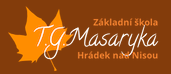 